ZP-2380-409- 43/2018														Załącznik nr 3 do SIWZFormularz cenowy do zadania nr 2Meble drewniane do pomieszczeń socjalnych dla KMP Bielsko-BiałaMiejsce dostawy: Bielsko- Biała ul. Wapienna/Piekarska       Zamawiający dopuszcza różnice w podanych wymiarach +/- 2cm							   …....................................................................…							      pieczęć i podpis lub czytelny osoby uprawnionej							      składania oświadczeń woli w imieniu WykonawcyLpNazwa asortymentuilośćCena jednostkowa nettoStawka podatku VAT podana w %Cena jednostkowa brutto Wartość brutto(3x6)ProducentModel1234567891SZAFKA KUCHENNA STOJĄCA  WYMIARY: wys. 850mmm, szer. 800mm, gł. 550 mm, 
z możliwością regulacji jej wysokości, wykonana z płyty laminowanej gr. 18mm, brzegowana taśmą PCV 2 mm, zamykana na zatrzaski magnetyczne, plecy wykonane z płyty wiórowej o gr. 3mm w kolorze białym. kolor: klon, blat kuchenny o grubości 36mm koloru grafit30 szt.2SZAFKA KUCHENNA  WISZĄCA WYMIARY:wys.720mm,szer.600mm,gł.300mm, 
dwudrzwiowa, jednokomorowa, w środku  z 2 półkami 
z możliwością regulacji ich wysokości, wykonana z płyty laminowanej gr. 18mm, brzegowana taśmą PCV 2mm, zamykana na zatrzaski magnetyczne, przystosowana do zawieszenia na ścianie, plecy wykonane z płyty wiórowej 
o grubości 3 mm w kolorze białym kolor: klon24 szt.3SZAFKA KUCHENNA POD ZLEWOZMYWAK WYMIAR: szer.800 wys. 850, gł. 550  obudowa zlewozmywaka szafka wykonana z płyty wiórowej laminowanej o gr.18mm, brzegowane taśmą PCV grubości 0,6 mm, kolor: klon, blat kuchenny o grubości 36 mm koloru grafit7 szt.4SZAFKA DO WC STOJĄCAWYMIARY: gł: 300 mm, szer.: 400 mm, wys.: 1500-1700 mm,możliwość wyboru strony otwierania drzwiczek – lewostronnie/prawostronnie - bezpośrednio przy montażu, korpus i fronty wykonane z wiórowej laminowanej/lakierowanej o gr. 16-18mm, na 4 nóżkach 
(z możliwością regulacji), w środku 2 półki przestawne,obrzeża wykończone tworzywem PCV (charakteryzującym się dużą wytrzymałością mechaniczną 
i chemiczną), zamykana na zatrzaski magnetyczne, plecy wykonane z płyty wiórowej o gr. 3mm w kolorze białym, uchwyty –metalowe w kolorze srebrnym kolor: biały przykładowe rozwiązanie: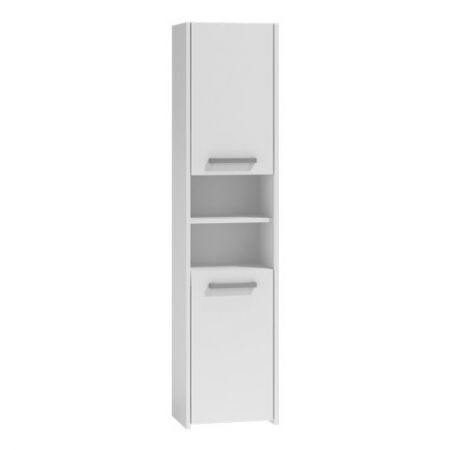 1 szt.5STÓŁ DO POMIESZCZENIA SOCJALNEGO (1200x600x750)WYMIARY: dł. 1200 mm szer. 600 mm wys. 750 mmOPIS: blat stołu o grubości 36 mm wykonany z płyty laminowanej zakończony obrzeżem z PCV o grubości 2 mm 
w kolorze stołu, stół posiadający nogi rury chrom, kolor: klon8 szt.6Szafka kuchenna pod zlewozmywakwymiary: szer.800 wys. 850, gł. 550, obudowa zlewozmywaka szafka wykonana z płyty wiórowej laminowanej o gr.18mm, brzegowane taśmą PCV grubości 0,6mm,  kolor: klon blat kuchenny o grubości 36 mm koloru grafitdostawa: Stacja Obsługi 2 szt.7Szafka kuchenna wiszącawymiary:wys.720mm,szer.600mm,gł.300mm, 
dwudrzwiowa, jednokomorowa, w środku z 2 półkami 
z możliwością regulacji ich wysokości, wykonana z płyty laminowanej gr. 18mm, brzegowana taśmą PCV 2mm, zamykana na zatrzaski magnetyczne, przystosowana do zawieszenia na ścianie, plecy wykonane z płyty wiórowej 
o grubości 3 mm w kolorze białym kolor: klondostawa: Stacja Obsługi4 szt.SUMA POZYCJISUMA POZYCJISUMA POZYCJISUMA POZYCJISUMA POZYCJISUMA POZYCJI………………………………. brutto………………………………. brutto………………………………. brutto………………………………. brutto